	CUESTIONARIO MODULAR (MRF-2*)Identificación de Eventos Adversos mediante Revisión Retrospectiva                                         de Historias Clínicas con Cribado Positivo	                 * Basado en “Modular Review Form for Retrospective Case Record Review”.	Clinical Safety Research Unit. Imperial College, London.INSTRUCCIONES:Este cuestionario debe cumplimentarse de forma diferente según la secuencia y los criterios indicados en el MANUAL OPERATIVO:  Es posible (y deseable) recoger la información de varios incidentes y eventos adversos (EA) en el mismo paciente: emplee 1 Formulario MRF-2 para cada EA identificado.La secuencia de recogida de datos para cada EA identificado es: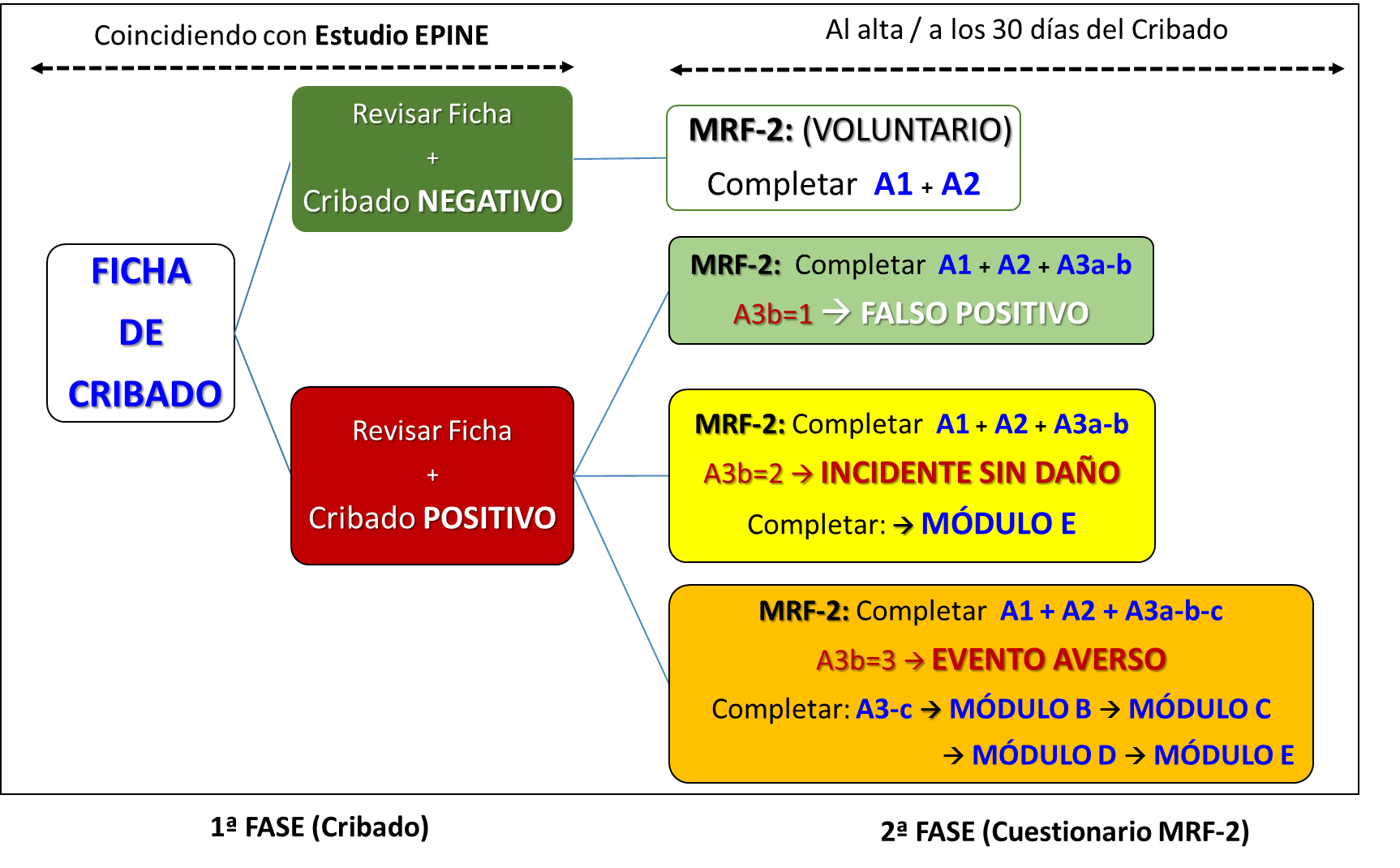 Complete íntegramente el MÓDULO A: Información del paciente y antecedentes (Páginas 2 y 3)En incidentes (sin daño), pase directamente al punto 5 (Módulo E).                                                         En cambio, si se confirma lesión, complete el MÓDULO B La lesión y sus efectos (Pág. 4). Complete los apartados relevantes del MÓDULO C (identificados en A7)Periodo de hospitalización durante el cual ocurrió el EA (Páginas 5 y 6)Complete los apartados relevantes del MÓDULO D (identificados en modulo C) Principales problemas en el proceso de asistencia (Páginas de la  la 13)Complete íntegramente el MÓDULO E Factores causales y posibilidad de prevención (Página 14)Por favor, escriba las respuestas de forma clara y legible.Una vez completado el formulario, entréguelo al coordinador del estudio en su hospitalRECUERDE, LA INFORMACIÓN RECOGIDA ES CONFIDENCIAL Y DEBE ASEGURARSE SU CUSTODIA ADECUADAA1.- INFORMACIÓN DEL CASO:			A2.- PRONÓSTICO DE LA ENFERMEDAD PRINCIPAL            Resultado esperable del proceso que provocó el ingreso.Índice de Charlson:   A3.- PRINCIPALES CARACTERÍSTICAS DEL SUCESO	 	A3a) SUCESO A3b) EL SUCESO PRODUJO:A3c) CAUSA DE LA LESIÓNAyuda a la decisión:Después de considerar los detalles clínicos del paciente, independientemente de la posibilidad de prevención, ¿cómo de seguro está de que LA ASISTENCIA SANITARIA ES LA CAUSANTE DE LA LESIÓN? Valore la presencia de factores de riesgo y su comorbilidad en la GC.A4.- CONSECUENCIAS DEL EA EN EL PACIENTE	 	Marque el EA según proceda (marque sólo 1 casilla) Especifique en qué proceso de la asistencia ocurrió el evento (marque sólo 1 casilla)Esto identificará el apartado del módulo C que deberá completar A5.- ADECUACIÓN DE LOS INFORMES PARA JUZGAR EL EA¿La Historia clínica proporciona la información suficiente para valorar el EA?	 CONTINUAR EN MÓDULO BB1.- INVALIDEZ CAUSADA POR EL EADescriba el impacto del EA en el paciente (ej. aumento del dolor y del sufrimiento durante x días, retraso en la recuperación de la enfermedad primaria; al paciente no se le ha proporcionado una asistencia y apoyo adecuados; contribuyo o causó la muerte del paciente, etc.)Valoración del grado de invalidezB2.- REPERCUSIÓN DEL EA EN LA HOSPITALIZACIÓN ¿Parte de la hospitalización, o toda, se debió al EA? (incluido el traslado a otro hospital)B3.- PROCEDIMIENTOS ADICIONALES QUE REQUIRIÓ EL EA (marque TODAS LAS CASILLAS QUE PROCEDA) B4.- GRAVEDAD DEL EA De acuerdo con la información anterior ¿cuál fue la gravedad del EA? CONTINUAR EN EL MÓDULO C (en el apartado que corresponda, según A4)C0.- EA PREVIO A LA ADMISIÓN (Incluyendo la atención en Urgencias, Atención Primaria, otros servicios u otros hospitales)El EA ocurrió: Si es así, indique las opciones que crea oportunasC1.- EA EN LOS CUIDADOS EN EL MOMENTO DE ADMISIÓN A LA PLANTA El EA ocurrió: C2.- EA DURANTE UN PROCEDIMIENTO (incluyendo operaciones quirúrgicas, anestesia, manipulación de fracturas, procedimientos invasivos, endoscópicos, radiológicos)El EA ocurrió: C3.- EA DURANTE LA ASISTENCIA INMEDIATA AL PROCEDIMIENTO, EN REANIMACIÓN O EN CUIDADOS INTENSIVOSEl EA ocurrió: C4.- EA DURANTE LA ASISTENCIA EN SALA El EA ocurrió: C5.- EA EN EL PROCESO DEL ALTA (de la hospitalización a estudio)El EA ocurrió: C: NATURALEZA DEL PROBLEMA PRINCIPAL¿Cuál fue la naturaleza del problema principal en esta fase de la asistencia? (Indique TODAS LAS OPCIONES que crea oportunas) Completar tantos módulos D como se haya especificado. CONTINUAR EN EL MÓDULO D (en el/los apartado(s) indicados en la pregunta anterior: D1, D2, D3, D4, D5 y/o D6) D1.- EA RELACIONADO CON UN ERROR DIAGNÓSTICO O DE IDENTIFICACIÓN         En caso afirmativo, especifique (Señale todas las oportunas)En caso afirmativo, detalle:       Indique qué no se reconoció o valoró suficientemente:       Factores contribuyentes al error diagnóstico (señale todas las que crea oportunas).        En caso afirmativo, especifique:        Estime el tiempo de la demora: 	_____ días_____ horasD2.- EA DERIVADO DE UN FALLO EN LA SUPERVISIÓN / REGISTRO / VALORACIÓN CLÍNICAEn caso afirmativo, detalle:     El control inadecuado se debió a un fallo en la monitorización de:En caso afirmativo, detalle:     ¿En qué proceso fue poco satisfactorio el registro?      El fallo se debió a: D3.- EA RELACIONADO CON LOS CUIDADOS DE ENFERMERÍA     En caso afirmativo, especifique (SEÑALE TODAS LAS OPORTUNAS)    De acuerdo a la situación más desfavorable, ¿qué riesgo tenía el paciente de desarrollar una UPP?     ¿Qué medidas preventivas se implementaron? Señale todas las oportunas.     En caso afirmativo, especifique (SEÑALE TODAS LAS OPORTUNAS)    De acuerdo a la situación más desfavorable, ¿qué riesgo tenía el paciente de caerse?     ¿Qué medidas preventivas se implementaron? Señale todas las oportunas.     En caso afirmativo, especifique (señale todas las oportunas)    ¿Qué riesgo había de que el paciente tuviera un problema con el sondaje, catéter o drenaje?     ¿Qué medidas preventivas se implementaron? Señale todas las oportunas.D4.- EA RELACIONADOS CON UN FALLO EN LA PREVENCIÓN / CONTROL DE LA INFECCIÓN¿Cuál fue la localización de la infección? (Si el paciente presenta más de una localización, considerar completar un nuevo MRF2 completo)¿Cómo ha sido el diagnóstico de la infección?	  Indique los microorganismos implicadosEn el caso en que se trate de una infección asociada a la asistencia, indique:¿Qué factores se asociaron con la infección? Señale todas las oportunas.¿Qué medidas preventivas se implementaron? Señale todas las oportunas.D5.- EA RELACIONADOS CON UN PROCEDIMIENTO      Especifique con qué procedimiento se corresponde el EA       En caso afirmativo, especifique:        Estime el tiempo de la demora: 	_____ días u _____ horasEn caso afirmativo, dé detalles       Por favor, especifique:       Factores relacionados con el problema en el procedimiento (señale todas las que crea oportunas). D6.- EA RELACIONADO CON MEDICAMENTOS O FLUIDOS (incluyendo SANGRE)¿Cómo se administró el medicamento / fluido?¿Qué medicamento fue?Nombre del fármaco           En caso afirmativo, especifique:        Estime el tiempo de la demora: 	_____ días  o _____ horas       Indique qué no se trató o valoró suficientemente:       Factores relacionados con el error de medicación (señale todas las que crea oportunas). CONTINUAR EN EL MÓDULO EE1.- INDIQUE LOS FACTORES QUE CONTRIBUYERON AL INCIDENTE / EVENTO ADVERSOElija como máximo 10 de los siguientes factores y adjudique a cada uno de ellos un porcentaje según su contribución en la ocurrencia del EA (suma total 100%)     Peso   Factores				           Peso   FactoresE2.- VALORE  DEL INCIDENTE / EVENTO ADVERSOAyuda a la decisión:Valore en una escala de 6 puntos la evidencia de posibilidad de prevención. Describa brevemente la manera en que el I / EA podría haberse prevenido CONTINUAR EN EL MÓDULO DNº de Caso ESHMAD:Nº de Caso ESHMAD:(anotar nº asignado en Web al transcribir ficha)ID Revisor MRF-2:Fecha Revisión MRF2:(dd-mm-aaaa)Fecha de Alta:(dd-mm-aaaa)Destino al alta1. Atención Primaria1. Atención PrimariaDestino al alta2. Centro de especialidades2. Centro de especialidadesDestino al alta3. Otro Servicio3. Otro ServicioDestino al alta4. Otro Hospital4. Otro HospitalDestino al alta5. Alta voluntaria / Fugado5. Alta voluntaria / FugadoDestino al alta6. Exitus6. ExitusA: Recuperación completa alestado de salud basal del pacienteA: Recuperación completa alestado de salud basal del pacienteA: Recuperación completa alestado de salud basal del pacienteA: Recuperación completa alestado de salud basal del pacienteA: Recuperación completa alestado de salud basal del pacienteA: Recuperación completa alestado de salud basal del pacienteA: Recuperación completa alestado de salud basal del pacienteB: Recuperación coninvalidez residualB: Recuperación coninvalidez residualB: Recuperación coninvalidez residualB: Recuperación coninvalidez residualB: Recuperación coninvalidez residualB: Recuperación coninvalidez residualB: Recuperación coninvalidez residualC: Enfermedad terminalC: Enfermedad terminalC: Enfermedad terminalC: Enfermedad terminalC: Enfermedad terminalC: Enfermedad terminalC: Enfermedad terminalSíNoSíNoSíNoSi  la respuesta es afirmativa,la recuperación completa es:Si  la respuesta es afirmativa,la recuperación completa es:Si  la respuesta es afirmativa,la recuperación completa es:Si  la respuesta es afirmativa,la recuperación completa es:Si  la respuesta es afirmativa,la recuperación completa es:Si  la respuesta es afirmativa,la recuperación completa es:Si  la respuesta es afirmativa,la recuperación completa es:Si  la respuesta es afirmativa,  la incapacidad es:Si  la respuesta es afirmativa,  la incapacidad es:Si  la respuesta es afirmativa,  la incapacidad es:Si  la respuesta es afirmativa,  la incapacidad es:Si  la respuesta es afirmativa,  la incapacidad es:Si  la respuesta es afirmativa,  la incapacidad es:Si  la respuesta es afirmativa,  la incapacidad es:Si la respuesta es afirmativa,                            el pronóstico es:Si la respuesta es afirmativa,                            el pronóstico es:Si la respuesta es afirmativa,                            el pronóstico es:Si la respuesta es afirmativa,                            el pronóstico es:Si la respuesta es afirmativa,                            el pronóstico es:Si la respuesta es afirmativa,                            el pronóstico es:Si la respuesta es afirmativa,                            el pronóstico es:1  Muy Probable1  Muy Probable1  Muy Probable1  Muy Probable1  Muy Probable1  No-progresiva1  No-progresiva1  No-progresiva1  No-progresiva1  No-progresiva1  Probablemente muera en este ingreso ingreingreso ngreso admisión1  Probablemente muera en este ingreso ingreingreso ngreso admisión1  Probablemente muera en este ingreso ingreingreso ngreso admisión1  Probablemente muera en este ingreso ingreingreso ngreso admisión1  Probablemente muera en este ingreso ingreingreso ngreso admisión2  Probable2  Probable2  Probable2  Probable2  Probable2  Lentamente progresiva2  Lentamente progresiva2  Lentamente progresiva2  Lentamente progresiva2  Lentamente progresiva2  Probablemente muera en tres meses2  Probablemente muera en tres meses2  Probablemente muera en tres meses2  Probablemente muera en tres meses2  Probablemente muera en tres meses3  Poco Probable3  Poco Probable3  Poco Probable3  Poco Probable3  Poco Probable3  Rápidamente progresiva3  Rápidamente progresiva3  Rápidamente progresiva3  Rápidamente progresiva3  Rápidamente progresiva3  Espera sobrevivir  >3 meses3  Espera sobrevivir  >3 meses3  Espera sobrevivir  >3 meses3  Espera sobrevivir  >3 meses3  Espera sobrevivir  >3 meses4  Improbable4  Improbable4  Improbable4  Improbable4  Improbable4  Improbable4  Improbable4  Improbable4  Improbable4  Improbable012345678910Describa el SUCESO:Fecha de ocurrencia:(dd-mm-aaaa)1. Es un FALSO POSITIVO de la Guía de Cribado /  No cumple con los criterios de inclusión. FIN MRF22. Suceso sin lesión (p.e. caída del enfermo sin consecuencias).  PASAR A MÓDULO E3. Alguna lesión o complicación   CONTINUAR MÓDULO A (A3c, A4, A5)¿Si el paciente se hubiera quedado en casa, le habría pasado lo mismo?¿Los factores de riesgo del paciente justifican lo que ha ocurrido?¿A otro paciente con características similares le habría ocurrido lo mismo?1  Ausencia de evidencia de que el efecto adverso se deba al manejo del paciente. FIN MRF21  Ausencia de evidencia de que el efecto adverso se deba al manejo del paciente. FIN MRF2        La lesión se debe enteramente a la patología del paciente         La lesión se debe enteramente a la patología del paciente 2  Mínima probabilidad de que el manejo fuera la causa.CONTINUAR MÓDULO A3  Ligera probabilidad de que el manejo fuera la causa.CONTINUAR MÓDULO A4  Moderada probabilidad de que el manejo fuera la causa.  CONTINUAR MÓDULO A5  Es muy probable de que el manejo fuera la causa  CONTINUAR MÓDULO A6  Total evidencia de que el manejo fuera la causa del efecto adverso  CONTINUAR MÓDULO AComplicaciones de los cuidadosComplicaciones de los cuidadosInfección relacionada con la asistenciaInfección relacionada con la asistenciaÚlcera por presiónInfección de sitio quirúrgico o de herida traumáticaQuemaduras o erosiones Infección del tracto urinarioCaídas y fracturas consecuentesBacteriemia asociada a dispositivo EAP e Insuficiencia respiratoriaSepsis o shock sépticoOtras consecuencias de inmovilización prolongadaNeumonía (incluye por aspiración)FlebitisInfección de úlcera por presiónOtros ________________________________Colonización / infección por MOMREfectos de la medicación o productos sanitariosEfectos de la medicación o productos sanitariosInfección oportunistaNauseas, vómitos o diarrea Otros ________________________________________Prurito, rash y otras manifestaciones alérgicasComplicaciones de un procedimientoComplicaciones de un procedimientoReacción cutánea por contactoHemorragia o hematoma Ulcus o hemorragia digestiva altaLesión en un órganoAlteraciones neurológicasNeumotóraxEstupor o desorientaciónHematuriaCefaleaPerforación timpánicaGlucemia alteradaDesgarro uterinoHepatotoxicidadTrastorno circulatorio (férula muy ajustada)Hemorragia, epistaxis, hematomasEventración o evisceraciónIAM, AVC, TEP, TVPDeshicencia de suturasInsuficiencia cardiaca y shockSeromaAgravamiento de la función renal  Adherencias y alteraciones funcionalesAlteración del ritmo cardíaco o actividad eléctricaComplicaciones neonatales por partoDesequilibrio de electrolitosComplicaciones locales por radioterapiaHipotensiónOtros ________________________________________NeutropeniaOtrosOtrosRetención urinaria (anestesia)Peor curso evolutivo de la patología principalDolor (analgesia poco efectiva)Pendiente de especificarOtros ________________________________Otros ________________________________________C0. Cuidados en un proceso previo a la admisión a estudio C1. Cuidados en el proceso de admisión (incluye valoración preoperatoria y valoración previa en Urgencias)C2. Cuidados durante un procedimientoC3. Cuidados postoperatorios o posteriores al procedimiento, Reanimación o Cuidados Intensivos C4. Cuidados en sala C5. Valoración al final de la admisión a estudio y cuidados al alta.  1  No, el EA pasa desapercibido en la HC2  No, la información para juzgar el EA está incompleta o es poco adecuada3  Sí, hay suficiente información para identificar el EA 4  Sí, es fácil identificar los factores contribuyentes, el impacto y la evitabilidad del EADeterioro físico  Deterioro físico  Deterioro físico  Deterioro físico  Dolor:Dolor:1  Ninguna incapacidad (EA por prolongar la estancia hospitalaria)1  Ninguna incapacidad (EA por prolongar la estancia hospitalaria)1  Ninguna incapacidad (EA por prolongar la estancia hospitalaria)1. Sin dolor2  Leve incapacidad social2  Leve incapacidad social2  Leve incapacidad social2. Dolor leve3  Severa incapacidad social y/o leve incapacidad laboral3  Severa incapacidad social y/o leve incapacidad laboral3  Severa incapacidad social y/o leve incapacidad laboral  3. Dolor moderado4  Severa incapacidad laboral4  Severa incapacidad laboral4  Severa incapacidad laboral4. Dolor severo5  Incapacidad laboral absoluta5  Incapacidad laboral absoluta5  Incapacidad laboral absoluta5. NO SE PUEDE VALORAR6  Incapacidad para deambular salvo con ayuda de otros6  Incapacidad para deambular salvo con ayuda de otros6  Incapacidad para deambular salvo con ayuda de otros6  Incapacidad para deambular salvo con ayuda de otros6  Incapacidad para deambular salvo con ayuda de otros7  Encamado7  Encamado7  Encamado7  Encamado7  Encamado8  Inconsciente8  Inconsciente8  Inconsciente8  Inconsciente8  Inconsciente9  Fallecimiento (especifique la relación con el EA)9  Fallecimiento (especifique la relación con el EA)9  Fallecimiento (especifique la relación con el EA)9  Fallecimiento (especifique la relación con el EA)9  Fallecimiento (especifique la relación con el EA)9.1  No existe relación entre el EA y el fallecimiento9.1  No existe relación entre el EA y el fallecimiento9.1  No existe relación entre el EA y el fallecimiento9.2  El EA está relacionado con el fallecimiento9.2  El EA está relacionado con el fallecimiento9.2  El EA está relacionado con el fallecimiento9.3  El EA causó el fallecimiento9.3  El EA causó el fallecimiento9.3  El EA causó el fallecimiento10  NO SE PUEDE VALORAR 10  NO SE PUEDE VALORAR 10  NO SE PUEDE VALORAR 10  NO SE PUEDE VALORAR 10  NO SE PUEDE VALORAR Trauma emocional	Trauma emocional	0. DESCONOCIDO 1  Sin trauma emocional2  Mínimo trauma emocional y / o recuperación en 1 mes3  Moderado trauma, recuperación entre  6 meses 4  Moderado trauma, recuperación entre 6 meses  a 1 año 5  Trauma severo con efecto mayor a 1 año6  NO SE PUEDE VALORAR1  No aumentó la estancia 2  Parte de la estancia 3  Causó reingreso (la estancia siguiente o la hospitalización estudiada fue provocada por un EA) Estime los días adicionales en el hospital causados por el EA:DíasDe ellos, ¿cuántos días permaneció en la UCI?  :DíasLa atención sanitaria no se vio afectada Requirió un nivel más elevado de observación y monitorización (constantes vitales, efectos secundarios…)Requirió una prueba adicional (radiografía, cultivo,…) u otro procedimientoTratamiento médico o rehabilitación (antibióticos, curas,…)Intervención quirúrgica adicional Intervención o tratamiento de soporte vital (intubación orotraqueal, RCP…)1  LEVEOcasiona lesión, pero NO prolonga estancia hospitalaria.2  MODERADO  Ocasiona lesión, CON prolongación de la estancia hospitalaria de al menos 1 día.3  GRAVE         Ocasiona fallecimiento, incapacidad al alta, o requiere cirugía1. En Urgencias en una atención previa2. En Atención Primaria o Domiciliaria en una atención previa3. En Consultas externas de atención especializada4. En el mismo servicio en una hospitalización previa5. En otro servicio del hospital  en una hospitalización previa6. En otro hospital o área en una hospitalización previa7. En el propio domicilio del paciente (o en un centro sociosanitario).¿Conoce los factores de riesgo extrínseco presentes en el momento del EA? SíNo1 Sonda urinaria abierta  8 Catéter umbilical (en arteria)2 Sonda urinaria cerrada  9 Nutrición parenteral3 Catéter venoso periférico10 Nutrición enteral4 Catéter arterial11 Sonda Nasogástrica5 Catéter central de inserción periférica12 Traqueostomía6 Catéter venoso central13 Ventilación mecánica7 Catéter umbilical (en vena)14 Terapia inmunosupresora1. En Urgencias u observación, antes de la admisión a planta2. Durante la valoración inicial en planta3. Durante la valoración preoperatoria4. Durante el proceso de hospitalización1. Durante la preparación previa del paciente para el procedimiento2. Justo antes de la realización del procedimiento3. Durante la realización del procedimiento4. Al finalizar el procedimiento1. Durante los cuidados inmediatamente posteriores al procedimiento (durante su permanencia en el área de despertar)1. Durante los cuidados inmediatamente posteriores al procedimiento (durante su permanencia en el área de despertar)2. Durante los cuidados en reanimación/sala de alta dependencia3. Durante los cuidados en la unidad de cuidados intensivos1  Durante los cuidados postoperatorios (incluyendo postparto) 2  Durante la administración de tratamiento médico (no quirúrgico) 3  Durante la rehabilitación4  Durante la movilización del paciente5  Durante la realización de cualquier otro procedimiento de enfermería (Considerar C2)6  Durante el traslado del paciente7  Durante un periodo sin vigilancia directa (por la noche, estando el paciente solo, etc.)8  Otro (especifique)  ______________________________________________________1. Durante la valoración de la idoneidad del proceso del alta2. Durante la planificación de los cuidados posteriores al alta (plan)3. Durante la coordinación con otros niveles asistenciales4. Durante el asesoramiento / información al alta5. Durante el traslado al alta1  Error de diagnóstico o de identificación D12  Fallo en la supervisión / registro / valoración clínica           (incluyendo accesibilidad a los resultados de las pruebas) D22  Fallo en la supervisión / registro / valoración clínica           (incluyendo accesibilidad a los resultados de las pruebas) D23  Cuidados de enfermería o de auxiliar            (úlceras por presión, caídas o problemas con drenajes, catéteres o sondaje) D33  Cuidados de enfermería o de auxiliar            (úlceras por presión, caídas o problemas con drenajes, catéteres o sondaje) D34  Control de la infección relacionada con los cuidados D45  Problemas técnicos relacionados con un procedimiento             (incluyendo procedimientos de enfermería o diagnósticos) D55  Problemas técnicos relacionados con un procedimiento             (incluyendo procedimientos de enfermería o diagnósticos) D56  Error de medicación o problemas en la administración de fluidos o sangre. D66  Error de medicación o problemas en la administración de fluidos o sangre. D67  Otros      Especifique  ________________________________________¿Ocurrió el EA por un error en la identificación del paciente? SíNo1  No existen medidas adecuadas para la identificación del paciente2  Las medidas no se implementaron 3  Las medidas no son adecuadas (ausencia de segundo apellido, DNI, NHC, ...)4  Hubo problemas en la aplicación de las medidas (nombre ilegible, etc).  5  No se comprobó la identidad del paciente6  Otros (especifique)  ___________________________________________________________ ¿Ocurrió el EA por un error en el diagnóstico? SíNo1  Motivo del ingreso o consulta del paciente2  Alergias a medicamentos o a productos sanitarios 3  Hipertensión arterial o sus complicaciones  4  Diabetes mellitus o sus complicaciones (pie diabético, nefropatía,…)5  Embarazo o sus complicaciones6  Antecedentes de IAM, AVC o ICC7  Obesidad, sobrepeso o sus complicaciones8  Cualquier complicación en el curso de la enfermedad del paciente9  Otros (especifique)  ___________________________________________________________1  Fallo para realizar una adecuada anamnesis 2  Fallo para realizar un examen físico satisfactorio  3  Fallo en la indicación de las pruebas pertinentes4  La prueba se realizó incorrectamente (en complicaciones de procedimientos invasivos, considerar D5)5  La prueba se informó incorrectamente6  Fallo en recibir el informe7  Fallo en actuar tras conocer los resultados de las pruebas o exploraciones 8  Fallo en sacar conclusiones razonables / sensatas o hacer un diagnóstico diferencial9  Fallo para  obtener una opinión de experto de: (especifique)10  Opinión experta incorrecta 11  Otros (especifique)  ___________________________________________________________¿Ocurrió el EA por un retraso en el diagnóstico?SíNo1  Demora en la citación en AP2  Demora en la derivación a otro especialista3  Demora en la citación en Consultas de Atención Especializada 4  Demora en la atención en Urgencias5  Demora en el ingreso del paciente6  Demora en el traslado a una unidad de cuidados especiales7  Demora en la realización de una técnica diagnóstica8  Demora en la recepción de los resultados de la técnica diagnóstica9  Demora en la derivación al alta del paciente10 Otros (especifique)  ___________________________________________________________¿Ocurrió el EA por problemas en la monitorización / observación del paciente?SíNo1  Embarazo2  Glucemia3  Temperatura 4  Tensión arterial5  Diuresis, función renal o alteración hidro-electrolítica6  Escaras, movilidad, estado de sondas y vías (considerar D3)7  Ritmo cardíaco o respiratorio, insuficiencia cardíaca, vascular o respiratoria (considerar D6)8  Estado nutricional, tolerancia, deposiciones9  Estado cognitivo, nivel de conciencia, orientación, agitación10  Evolución del proceso principal y aparición de complicaciones (considerar D1)11  Otros (especifique) ____________________________________________________¿Ocurrió el EA por fallo en el registro de las observaciones / actividades?  SíNo1  Fallo a la hora de anotar las observaciones de rutina (Tª, PA, balance de fluidos, …)2  Fallo en el registro de la hoja de observaciones de enfermería3  Fallo en el registro de la hoja de evolución médica4  Fallo a la hora de registrar el plan 5  Fallo en el registro de las pruebas / exploraciones pedidas o pendientes6  Fallo en el registro de las interconsultas pedidas o pendientes7  Fallo en el registro de las hojas de procedimientos / anestesia8  Fallo en el registro del tratamiento (Considerar D6)9  Fallo en el registro en las derivaciones o informes de alta10  Otro (especifique) _______________________________________________________1  Pérdida o no disponibilidad de la hoja de registro correspondiente 2  No se cumplimentó el apartado adecuado3  Poca información o información no válida4  Problemas de legibilidad o del idioma5  Problemas con la accesibilidad al sistema informático6  Caída del servidor u otros problemas técnicos7  No disponibilidad de claves de acceso a la aplicación oportuna8  Otro (especifique) _______________________________________________________¿Fue el problema del paciente la aparición o el agravamiento de una UPP? SíNo1  No existe una estrategia para la prevención de las UPP en el centro2  No se realizó la valoración del riesgo3  La valoración del riesgo no se hizo de forma adecuada o con la periodicidad pertinente4  No se identificaron las medidas preventivas acordes al riesgo  5  No se pudo implementar la medida preventiva por no disponibilidad (p ej. colchones)6  La movilización del paciente no fue adecuada7  Los cuidados de la piel del paciente no fueron adecuados. 8  Cualquier fallo estructural que impidiera una prevención adecuada (butacas, colchones)9  Otros (especifique)  ___________________________________________________________1  Bajo (por ejemplo más de 14 puntos en la escala de Norton)2  Moderado (entre 12 y 14 puntos)3  Muy alto (entre 5 y 11 puntos)1  Ninguna2  Cambios posturales3  Protección de talones4  Reductores de presión en cama o silla5  Cuidados específicos de la piel6  Cuidados para el estado nutricional y de hidratación del paciente.¿Fue el problema del paciente una caída? SíNo1  No existe una estrategia para la prevención de las caídas en el centro2  No se realizó la valoración del riesgo3  La valoración del riesgo no se hizo de forma adecuada o con la periodicidad pertinente.4  No se identificaron las medidas preventivas acordes al riesgo  5  No se pudo implementar la medida preventiva por no disponibilidad (pej. barandillas)6  La sujeción del paciente no fue adecuada7  No se acudió a la llamada del paciente o su acompañante a tiempo8  Cualquier fallo estructural que impidiera una prevención adecuada (timbre, iluminación, freno)9  Otros (especifique)  ___________________________________________________________1  Bajo 2  Moderado (por ejemplo 1 o 2 en la escala Downton)3  Muy alto (por ejemplo > 2 en la escala de Downton)1  Ninguna2  Accesibilidad, eliminación de obstáculos3  Valoración adecuada de efectos secundarios de la medicación (sedación, estupor)4  Inmovilización o sujeción mecánica5  Barandillas y otros apoyos estructurales6  Uso de bastón, andador o silla de ruedas¿Se relacionó el problema con el cuidado de cateterismos / drenaje / sondajes? SíNo1  No existe una estrategia para la prevención de problemas relacionados con cateterismos 2  No se realizó la valoración del riesgo3  La valoración del riesgo no se hizo de forma adecuada o con la periodicidad pertinente4  No se identificaron las medidas preventivas acordes al riesgo  5  No se pudo implementar la medida preventiva por no disponibilidad (ej. conexiones del sistema)6  La sujeción de la sonda / catéter no fue adecuada7  No se valoró la oportunidad de la retirada del sondaje / vía (ej., pasar medicación a Vía Oral)8  Cualquier fallo estructural que impidiera una prevención adecuada 9  Otros (especifique)  ___________________________________________________________1  Bajo 2  Moderado 3  Muy alto (por ejemplo en administración de amiodarona – Considerar D6)1  Ninguna2  Inserción aséptica	3  Valoración adecuada de la necesidad de sedación o tratamiento farmacológico para la agitación4  Inmovilización o sujeción mecánica5  Recambio periódico de acuerdo al protocolo local o valoración de la necesidad del mismo6  Inserción en vía preferente (pej, basílica o subclavia para CVP)1  Sitio quirúrgico (considerar D5)8  Piel y partes blandas 2  Tracto urinario9  Osteoarticular3  Vías respiratorias 10 Ojos, nariz, boca4  Neumonía 11 Sistema nervioso central5  Tuberculosis12 Endocarditis6  Bacteriemia o sepsis13 Sistémica (incluyendo VIH y hepatitis)7  Tubo digestivo14 Otras: __________________________1  Clínico1__________________________________2  Cultivo positivo 2__________________________________3  Serología3__________________________________4  Otros métodos diagnósticos4__________________________________5  No fue diagnosticada por el equipo asistencial5__________________________________1  No existe una estrategia específica para la prevención en esta localización2  No se realizó la valoración del riesgo3  La valoración del riesgo no se hizo de forma adecuada o con la periodicidad pertinente4  No se identificaron las medidas preventivas acordes al riesgo  5  No se implementaron todas las medidas que constituyen el bundle para su prevención 6  No se pudo implementar la medida preventiva por no disponibilidad7  Cualquier fallo estructural que impidiera una prevención adecuada8  Otros (especifique)  ___________________________________________________________Efecto secundario a fármacos (Considerar D6 incluso ante ausencia de profilaxis perioperatoria)Efecto secundario a fármacos (Considerar D6 incluso ante ausencia de profilaxis perioperatoria)Infección Inducida por antibióticos (C. Difficile)Infección por hongosFármacos inmunosupresoresCuerpo extraño (Considerar D3)Cuerpo extraño (Considerar D3)Sonda urinariaCatéter vascular Traqueostomía, intubación o ventilación mecánicaDrenajeOtro (especifique) ______________________________________________________________Factores estructurales y del entornoFactores estructurales y del entornoCloración y tratamiento del aguaBioseguridad en quirófanoEsterilización / desinfecciónPrecauciones de aislamiento 1  Ninguna2  Profilaxis antibiótica (pej. para la endocarditis)3  Asepsia y antisepsia4  Precauciones de aislamiento (si se trata de una transmisión cruzada)5  Bundle completo para su localización 6  Otras ______________________________________________________________________¿Se trata del procedimiento indicado en la Guía de Cribado?SíNo1   Intervención quirúrgica convencional o laparoscópica2   Cirugía sin ingreso______________3   Cirugía mayor ambulatoria4   Cirugía menor 5   Radiología intervencionista6   Hemodinámica / angioplastia7   Procedimientos diagnósticos invasivos (colonoscopia, broncoscopia, punción lumbar,…)8   Biopsia (incluyendo los procedimientos del apartado anterior)9   Inserción de catéter o sondaje10 Manipulación de fractura11 Otros _______________________________________________________________¿Ocurrió el EA por un retraso en la realización del procedimiento?SíNo1  Demora en la citación en AP2  Demora en la derivación a otro especialista3  Demora en la citación en Consultas de Atención Especializada 4  Demora en la atención en Urgencias5  Demora en el ingreso del paciente6  Demora en el traslado a la unidad en la que se realiza el procedimiento7  Problemas en la programación del procedimiento (incluyendo suspensión del procedimiento)8  Demora en la preparación del paciente para el procedimiento (ayunas, anticoagulación)9  Demora en la realización del propio procedimiento10 Otros _______________________________________________________________¿Ocurrió el EA por un problema relacionado con el procedimiento? SíNo1  No existe una estrategia que incluya un listado de verificación para este procedimiento 2  No se realizó el listado de verificación3  Alguno de los requisitos del listado de verificación no se cumplió4  No se identificaron las medidas adecuadas al riesgo (problemas en la intubación, obesidad,…)5  No se pudo implementar la medida por no disponibilidad (ej. visualización de imágenes en quir)6  Cualquier fallo estructural que impidiera una actuación adecuada 7  Otros (especifique)  ___________________________________________________________1   Fallo para realizar una adecuada anamnesis 2   Fallo para realizar un examen físico satisfactorio  3   Fallo en la indicación del procedimiento o procedimiento inadecuado4   Preparación inadecuada del paciente antes del procedimiento (ayunas, rasurado, anticoagulación)5   Identificación errónea del paciente (considerar D1) o de la localización quirúrgica6   Incidente en la anestesia: intubación, reacción al agente anestésico (considerar D6)7   Problema con el aparataje, dispositivos o instrumental8   Dificultad en la delimitación anatómica, presencia de adherencias o no visualización9   El procedimiento se realizó incorrectamente10 Ocurrió un incidente crítico durante el procedimiento11 Monitorización inadecuada durante el procedimiento12 Vigilancia inadecuada posterior al procedimiento13 Curas o tratamiento posterior inadecuado (considerar D2 en problemas con los drenajes)14 Otros (especifique) ____________________________________________________________1  Intravenoso4  oral7  tópico2  Intramuscular5  sublingual8  rectal3  Subcutáneo6  Intratecal9  Otro ____________________1  antineoplásico8  cardiovascular15  antidepresivo2  inmunosupresor9  vasodilatador16  antiepiléctico3  antibiótico10  diurético17  sedante o hipnótico4  analgésico11  IECAS o ARA-II18  narcóticos (p.e.morfina/petidina)5  antiinflamatorio12  anticoagulante19  antipsicótico6  broncodilatador13  antidiabético20  protector gástrico7  Potasio14  sangre o expansores21 Otros ___________________¿Ocurrió el EA por un retraso en el tratamiento?SíNo1  Demora en la citación en AP2  Demora en la derivación a otro especialista3  Demora en la citación en Consultas de Atención Especializada 4  Demora en la atención en Urgencias5  Demora en el ingreso del paciente6  Demora en la recepción de pruebas de indicación / monitorización del tratamiento (Considerar D1)7  Demora a la hora de recibir las órdenes de tratamiento oportunas8  Demora en la organización para la administración del tratamiento9  Otros _______________________________________________________________¿Ocurrió el EA por una reacción adversa medicamentosa (RAM)? SíNo¿Ocurrió el EA por un error de medicación? SíNo1  Motivo del ingreso o consulta del paciente (incluye indicación de IECA/ARA-II en Sd Coronario Agudo)2  Alergias a medicamentos o a productos sanitarios 3  Hipertensión arterial o sus complicaciones  4  Diabetes mellitus o sus complicaciones (incluye indicación de IECA/ARA-II en proteinuria o microalb.)5  Embarazo o sus complicaciones6  Antecedentes de IAM, AVC o ICC7  Obesidad, sobrepeso o sus complicaciones8  Cualquier posible complicación (incluye prevención con anticoagulantes o protectores gástricos)9  Otros (especifique)  ___________________________________________________________1   No prescripción estando indicado2   Indicación incorrecta (Considerar D1 en diagnóstico o paciente erróneos y D2 en error de valoración)3   Existe una alternativa más eficaz o más segura4   Dosis inadecuada5   Frecuencia de administración incorrecta o insuficiente6   Duración del tratamiento incorrecta (pej. profilaxis perioperatoria)7   Error en el registro (Considerar D2 si letra ilegible o no registro en el libro de enfermería)8   Error en la preparación o manipulación del tratamiento9    Vía de administración inadecuada10  Otro error en la administración del tratamiento11  Monitorización insuficiente de la acción del tratamiento o sus efectos secundarios12  Interacción farmacológica13  Duplicidad o error en la conciliación de la medicación14  Otros (especifique)  ___________________________________________________________Factores del paciente o sus familiaresFactores del paciente o sus familiaresFactores de equipamiento y recursosFactores de equipamiento y recursosComorbilidad o complejidad del cuadroAcceso / disponibilidad HC informatizadaCultura / creencia que dificulte el manejoProblemas de mantenimiento de equiposDéficit cognitivo o trastorno mentalDiseño inadecuado de recursos (timbre,…)Actitud no cooperativa (incumplimiento)Almacenamiento / accesibilidad inadecuadoIdioma diferente o no comprensibleNo disponibilidad del producto / fármacoMala comunicación con los profesionalesEtiquetado incorrectoMala comunicación con los familiaresEnvase o nombre parecidoBajo nivel económicoCaducidadAusencia de familiares o redes de apoyoEquipamiento / recurso nuevoEquipamiento no estándarFactores individuales del profesional sanitarioFactores individuales del profesional sanitarioFactores del entorno de trabajoFactores del entorno de trabajoSalud, discapacidad, estrés o fatigaSeguridad y accesos a zonas restringidasBaja motivaciónEntorno inadecuado (ruido, luz, temperatura)Conocimientos o destrezas inadecuadosEntorno inadecuado (limpieza, camas, espacio)Poca experiencia en el lugar de trabajoDistracciones en el entornoDesconocimiento de tareas o protocolosRatio inadecuado de personal / pacienteSupervisión inadecuadaPresión asistencial elevadaFormación inadecuada o insuficienteRotación excesiva de personal / inexperiencia Actitud no cooperativaRealización de tareas ajenasHorario inadecuadoFatiga ligada a los turnos de trabajoFactores de comunicación oral y escritaFactores de comunicación oral y escritaFactores del trabajo en equipo y liderazgoFactores del trabajo en equipo y liderazgoIndicaciones verbales ambiguasLas funciones no están claramente definidasUso incorrecto del lenguajeNo hay un liderazgo efectivoUso de un canal inadecuadoAusencia de sistemas de evaluación / incentivosRegistros insuficientes o inadecuadosConflicto entre los miembros del equipoLa información no llega a todo el equipoAusencia de mecanismos de apoyo ante el errorLenguaje corporal inadecuadoNo se promueve la cultura de seguridadFactores relacionados con la tareaFactores relacionados con la tareaFactores organizativos y de gestiónFactores organizativos y de gestiónAusencia de guías o protocolosCita o programación erróneasProtocolo inadecuado u obsoletoLista de espera prolongadaProtocolo no conocido / incumplimientoError en la información sanitariaAusencia de verificación del procesoEstructura organizativa insuficienteTarea demasiado complejaEstructura asistencial insuficiente¿Si el paciente hubiera sido atendido en otro centro o sistema sanitario, le hubiera ocurrido el EA?¿Si el paciente hubiera sido atendido en otro centro o sistema sanitario, le hubiera ocurrido el EA?¿Si el paciente hubiera sido atendido en otro centro o sistema sanitario, le hubiera ocurrido el EA?¿Si el paciente hubiera sido atendido en otro centro o sistema sanitario, le hubiera ocurrido el EA?¿Si el paciente hubiera sido atendido en otro centro o sistema sanitario, le hubiera ocurrido el EA?¿Si el paciente hubiera sido atendido en otro centro o sistema sanitario, le hubiera ocurrido el EA?¿Identifica algo que se hiciera sin cumplir con los estándares de cuidado?¿Identifica algo que se hiciera sin cumplir con los estándares de cuidado?¿Identifica algo que se hiciera sin cumplir con los estándares de cuidado?¿Identifica algo que se hiciera sin cumplir con los estándares de cuidado?¿Identifica algo que se hiciera sin cumplir con los estándares de cuidado?¿Identifica algo que se hiciera sin cumplir con los estándares de cuidado?¿Qué capacidad tiene el sistema de manejar la situación de riesgo?¿Qué capacidad tiene el sistema de manejar la situación de riesgo?¿Qué capacidad tiene el sistema de manejar la situación de riesgo?¿Qué capacidad tiene el sistema de manejar la situación de riesgo?¿Qué capacidad tiene el sistema de manejar la situación de riesgo?¿Qué capacidad tiene el sistema de manejar la situación de riesgo?A su juicio, ¿hay alguna evidencia de que el EA se podría haber evitado?  A su juicio, ¿hay alguna evidencia de que el EA se podría haber evitado?  SíNo1.- Ausencia de evidencia de posibilidad de prevención.2.- Mínima posibilidad de prevención.3.- Ligera posibilidad de prevención.4.- Moderada posibilidad de prevención.5.- Elevada posibilidad de prevención.6.- Total evidencia de posibilidad de prevención.